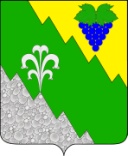 АДМИНИСТРАЦИЯ НИЖНЕБАКАНСКОГО СЕЛЬСКОГО ПОСЕЛЕНИЯ КРЫМСКОГО РАЙОНА РАСПОРЯЖЕНИЕот   14.09.2021	        №  17-рстаница НижнебаканскаяО закреплении ответственных лиц за избирательными участкамина выборах 17, 18 и 19 сентября 2021 годаВ целях организации работы по оперативному сбору и обобщению информации о ситуации, складывающейся на избирательных участках:1. Назначить ответственных лиц за избирательными участками на территории Нижнебаканского сельского поселения Крымского района   на выборах  17, 18 и 19 сентября 2021 года:2. Контроль за исполнением настоящего распоряжения оставляю за собой.3. Настоящее распоряжение вступает в силу со дня  подписания.Глава Нижнебаканского сельского поселения Крымского района						           И.И.Гернеший№ п/п№ УИКФИО ответственного, занимаемая должность1№ 26-61Ахрютина Надежда Геннадиевна, ведущий специалист2№ 26-62Мироненко Татьяна Андреевна, специалист 1 категории3№ 26-63Мироненко Олег Владимирович, заместитель главы4№ 26-68Сюсюкина Юлия Олеговна, ведущий специалист